附件1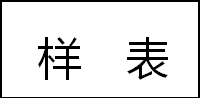 第十六届中国青年女科学家奖
候选人推荐（提名）表姓    名                    专业专长                    推荐渠道                    工作单位                    中 国 科 学 技 术 协 会    制一、个人信息二、主要学历（从大专或大学填起，6项以内）三、主要经历（8项以内）四、重要学术组织或期刊任（兼）职（8项以内）五、重要科技奖项情况（8项以内）六、获重大人才培养奖励计划、基金资助项目情况七、主要业绩和科研成就八、代表性论文、专著情况九、推荐（提名）意见十、评审意见（由中国青年女科学家奖评审机构填写）姓    名性    别照 片出生日期民    族照 片学    历学    位照 片籍    贯政治面貌照 片身份证号码专业技术职务研究方向学科组□数理组  □化学与材料组  □生物农林组  □医药卫生组  □地球科学组  □电子信息组□数理组  □化学与材料组  □生物农林组  □医药卫生组  □地球科学组  □电子信息组□数理组  □化学与材料组  □生物农林组  □医药卫生组  □地球科学组  □电子信息组□数理组  □化学与材料组  □生物农林组  □医药卫生组  □地球科学组  □电子信息组工作单位及行政职务通信地址单位所在地邮政编码单位电话手    机传真号码电子信箱起止年月校（院）及系名称专业学位起止年月工作单位职务/职称起止年月名     称职务/职称序号获奖时间奖项名称奖励等级（排名/总人数）12345678序号年度项目名称12345本栏目是评价候选人的重要依据。请从原创性研发成果、成果转化效益和科技服务满意度等方面概述候选人在基础科学、生命科学领域或计算机科学领域取得的重大发现、重大成果。不超过600字。请列出有代表性的，以“第一作者”或“通讯作者”公开发表、出版的论文、专著信息。论文须注明论文名称、发表刊物名称、发表日期、刊物影响因子、他引次数等信息；专著须注明专著名称、出版单位名称、出版年份等信息。总数不超过10篇（本），请提供至少1篇发表在中文期刊上的论文。请列出有代表性的，以“第一作者”或“通讯作者”公开发表、出版的论文、专著信息。论文须注明论文名称、发表刊物名称、发表日期、刊物影响因子、他引次数等信息；专著须注明专著名称、出版单位名称、出版年份等信息。总数不超过10篇（本），请提供至少1篇发表在中文期刊上的论文。声明    本人对以上内容及全部附件材料进行了审查，对其客观性和真实性负责。候选人签名：               年    月    日工作单位意见由候选团队依托单位对候选团队政治表现、廉洁自律、道德品行等方面出具意见，并对候选团队《推荐（提名）书》及附件材料的真实性、准确性及涉密情况进行审核，限300字以内。                           单位盖章：                                  年   月   日推荐单位意见注：组织推荐填写。                           单位盖章：                                  年   月   日提名专家意见注：专家提名填写，签字处须所有提名专家签字。签字：                                  年   月   日学科评审组意见学科评审组组长签字：      年    月    日评审委员会意见评审委员会主任签字：             年    月    日